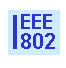 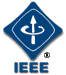 IEEE P802.21.1 Media Independent Services and Use Cases Meeting Minutes of the IEEE P802.21m and 802.21.1 Task Groups Chair: Subir DasMeeting Minutes of the IEEE P802.21m +IEEE 802.21.1 Task Group Joint Teleconference Wednesday, February 18, 2016 (8:00-9:30 AM, US EDT) Participants: Yoshikazu Hanatani (Toshiba) Hyeong Ho Lee (ETRI)Jin Seek Choi (Hanyang Univerisity)Tomoki   Takazoe (Panasonic) Lily Chen (NIST) Subir Das (ACS)Chair called the meeting to order at 8:02am and mentioned the policy and no LOA has been declared. Agenda: Discuss LB#9 Comments Discuss LB#8 commentsEditor mentioned LB#9 comment resolution file DCN 21-16-008-06-SAUCCmt # 141- #149 were discussed and group accepted DCN 21-16-0026-02-SAUCCmt #164 in LB9 and Cmt# 175 of LB8 were discussed and group accepted DCN 21-16-0034-00  Cmt #154 in LB9 and Cmt #172 of LB8 were discussed and DCN 21-16-0033-00 will be revised to reflect Yoshihiro Ohba’s review comments. Cmt # 155  of LB9 was discussed and group accepted DCN 21-16-0030-00. Figure 43 MIS_D2D_Register.confirm should to MIS_Register.confrim  and -01 version will be uploaded. Cmt #132  of LB9 was discussed  and group accepted DCN 21-16-0037-00.Cmt #160 of LB9 was discussed and group accepted DCN 21-16-0031-00 Cmt #2, #87, #88-90, #100, #156 were discussed and group accepted DCN 21-16-0032-00-SAUC  with minor changes. A revision -01 will be uploaded. Cmt#106-109 of LB9 were discussed. Editor mentioned LB#8 comment resolution file DCN 21-16-009-08-REVPCmt #183 was discussed and group accepted DCN 21-16-0035-00-REVP Call ended at 9:00 am 